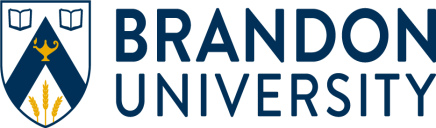 							DATE:  _______________________DISTRIBUTION:Dr. David Docherty, President & Vice-ChancellorDr. Steven Robinson, Vice-President (Academic and Provost)Mr. Scott Lamont, Vice-President (Administration and Finance)Dr. Jean Moraros, Dean, Faculty of Health StudiesDr. Lisa Robson, Acting Dean, Faculty of ArtsDr. Bernadette Ardelli,  Dean, Faculty of ScienceMr. Russ Paddock, Director, AthleticsMr. Rainer Schira, Acting University LibrarianDr. Heather Duncan, Dean, Faculty of Education Mr. Greg Gatien, Dean, School of MusicMs. Katie Gross, Acting Dean of StudentsMs. Andrea McDaniel, RegistrarMs. Kim Grenier-Mintenko, Acting Director, Campus ManitobaMs. Karen MacDonald, Chief Human Resources OfficerMs. Shari Maguire, Members Service Officer, BUFAxc:  Dr. Cathryn Smith, SOWRCPlease post the following advertisement.  Thank you.P:/Forms/Vacancy Distribution List BUFA.docx